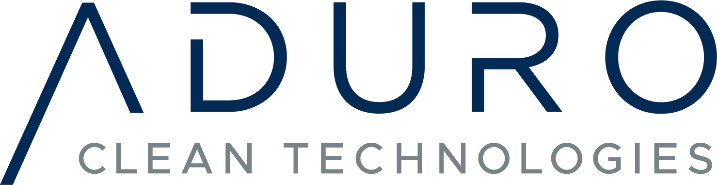 Aduro Announces Completion of Mechanical Assembly of its R2 Plastic ReactorSarnia, ON, December 1, 2022 – Aduro Clean Technologies Inc. (“Aduro” or the “Company”) (CSE: ACT) (OTCQB: ACTHF) (FSE: 9D50), a Canadian developer of patented water-based technologies to chemically recycle plastics and transform heavy crude and renewable oils into new-era resources and higher-value fuels, announces it has completed construction and mechanical assembly of its pilot-scale Hydrochemolytic™ continuous flow plastic (“R2 Plastic”) reactor.Plans for testing and certifications are in place and final certification by the Technical Standard and Safety Authority (TSSA) is progressing with registration expected later this month. Once certified, the reactor unit will be moved to the newly expanded laboratory in London, Ontario for final testing and commissioning.  The R2 Plastic unit is the Company’s customer engagement unit and is designed to handle various plastic feedstocks such as polyethylene, polypropylene, and polystyrene as single-stream materials, followed by a mixture of these feedstock streams. The R2 Plastic will also be used to evaluate the impact of materials found in multilayer plastics, such as paper, paper board, polymeric materials, metalized layers, and aluminum foil, effectively advancing Aduro’s plans of processing higher contaminated materials which are currently rejected by existing technologies. This is important data that will support the Company’s established scale-up and optimization program for the scaled-up pilot: R3 Plastic.In 2022, the Company undertook several projects including the construction of both the plastic upcycling and bitumen upgrading reactor units, the construction of a flash drum unit for pre-processing bitumen feedstock, and the expansion of laboratory facilities and laboratory capabilities that will centralize the Company’s resources for more efficient execution of our R&D, scale-up and commercialization plans.Completion of these projects positions the Company to execute in 2023 the R2 Reactor research and testing optimization program, the implementation of the customer engagement program and the delivery of reactor unit design, equipment procurement, fabrication, and commissioning of the scaled-up pre-commercial R3 Reactor unit.Accompanying this update, the Company has produced a video walk-through of the R2 Plastic Reactor featuring our Chief Scientist Anil Jhawar.  The video can be viewed on our YouTube channel: https://www.youtube.com/watch?v=hs9Z2P8TTwQThe company also produced an update of recent announcements with CEO Ofer Vicus.  The link to that video is: https://www.youtube.com/watch?v=9edB-DQ4BrMAbout Aduro Clean TechnologiesAduro Clean Technologies is a developer of patented water-based technologies to chemically recycle waste plastics; convert heavy crude and bitumen into lighter, more valuable oil; and transform renewable oils into higher-value fuels or renewable chemicals. The Company’s Hydrochemolytic™ technology activates unique properties of water in a chemistry platform that operates at relatively low temperatures and cost, a game-changing approach that converts low-value feedstocks into 21st-century resources. For further information, please contact:Ofer Vicus, CEOovicus@adurocleantech.comAbe Dyck, Investor Relationsir@adurocleantech.com+1 604-362-7011Investor Cubed Inc.Neil Simon, CEOnsimon@investor3.ca+ 1 647 258 3310Forward-Looking StatementsThis news release contains forward-looking statements. All statements, other than statements of historical fact that address activities, events, or developments that the Company believes, expects, or anticipates will or may occur in the future, are forward-looking statements. The forward-looking statements reflect management’s current expectations based on information currently available and are subject to a number of risks and uncertainties that may cause outcomes to differ materially from those discussed in the forward-looking statements. Although the Company believes that the assumptions inherent in the forward-looking statements are reasonable, forward-looking statements are not guarantees of future performance and, accordingly, undue reliance should not be put on such statements due to their inherent uncertainty. Important factors that could cause actual results to differ materially from the Company’s expectations include adverse market conditions and other factors beyond the control of the parties. The Company expressly disclaims any intention or obligation to update or revise any forward-looking statements whether as a result of new information, future events or otherwise, except as required by applicable law.The CSE has not reviewed, approved, or disapproved the content of this news release.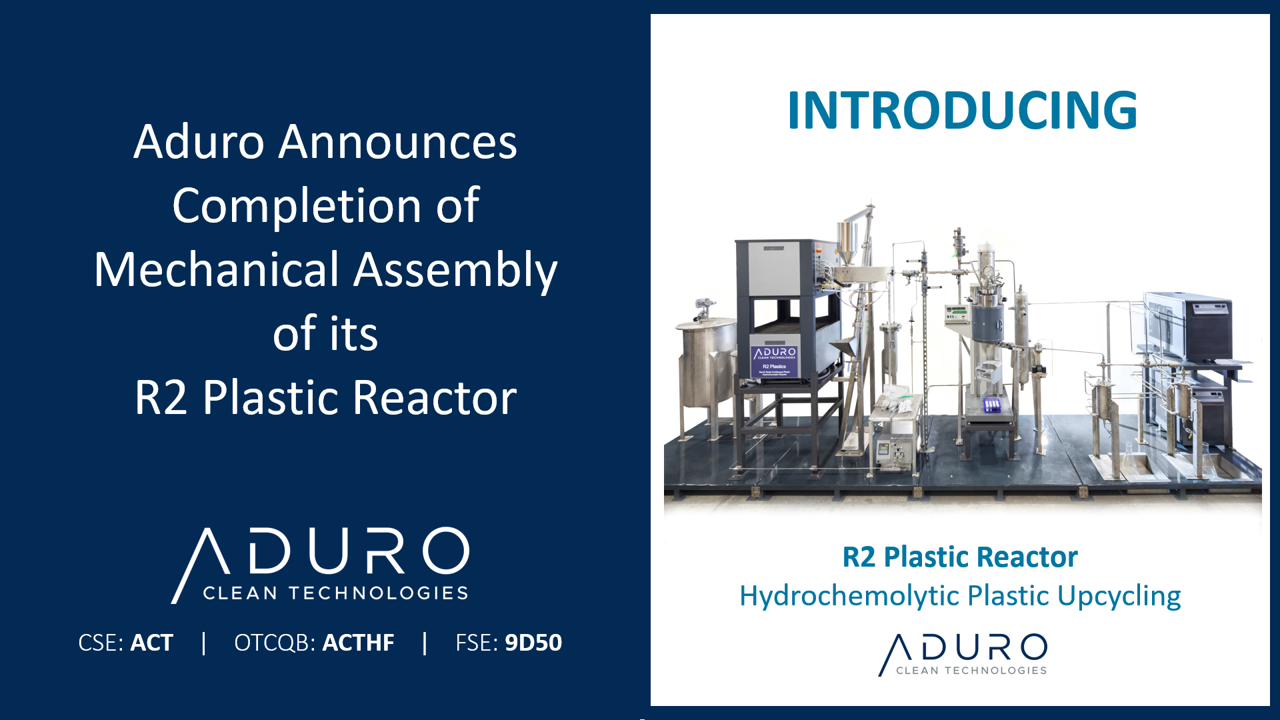 